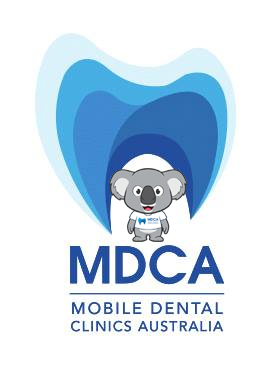 
OUR MOBILE DENTAL CLINIC WILL BE VISITINGDromana Secondary College
Week commencing: Monday 30th May 2022On consent we provide comprehensive Dental Services including:Dental Health EducationComprehensive Oral ExaminationClean, Scale and Fluoride applicationAnd if required:Fissure seals, fillings, extractions and X-raysChildren from Families receiving FAMILY TAX BENEFIT A, may be eligible for upto$1013 of FREE dental over 2 years.*If not eligible, our experienced team can provide the same treatment for only $99https://www.cognitoforms.com/MDCA2/ChildConsentForm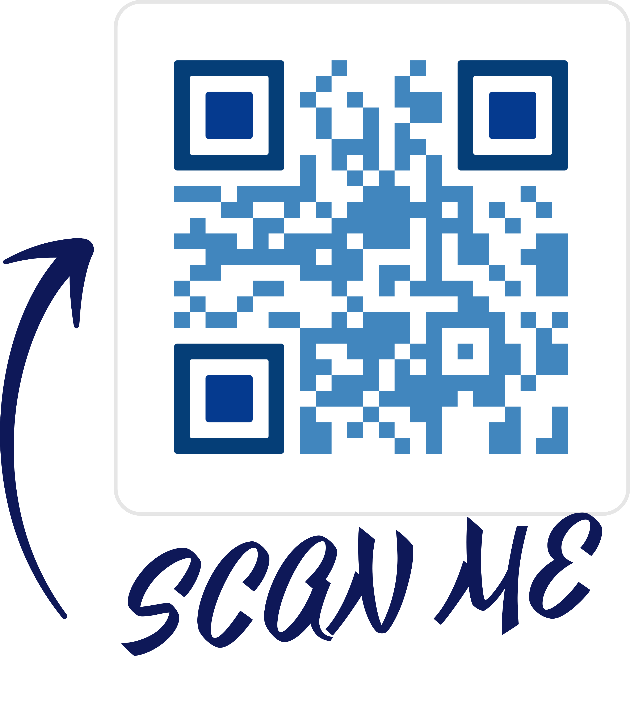 www.mobiledentist.com.au                                                                                                                                          1300 765 640